แบบเสนอโครงการกองทุนหลักประกันหลักสุขภาพองค์การบริหารส่วนตำบลบางเป้าเรื่อง     ขอเสนอโครงการรณรงค์ป้องกันโรคไข้เลือดออก ประจำปี 256๓เรียน	ประธานกรรมการกองทุนหลักประกันหลักสุขภาพ  องค์การบริหารส่วนตำบลบางเป้า	ด้วยชมรมอาสาสมัครสาธารณสุขประจำหมู่บ้าน หมู่ที่ ๒ ตำบลบางเป้า  มีความประสงค์จะจัดทำโครงการรณรงค์ป้องกันโรคไข้เลือดออก ประจำปี 256๓ โดยขอรับการสนับสนุนงบประมาณจากกองทุนหลักประกันหลักสุขภาพองค์การบริหารส่วนตำบลบางเป้า  เป็นเงิน ๙,๙๐0.- บาท (เก้าพันเก้าร้อยบาทถ้วน)โดยมีรายละเอียดโครงการ ดังนี้ส่วนที่ ๑: รายละเอียดแผนงาน/โครงการ/กิจกรรม(สำหรับผู้เสนอแผนงาน/โครงการ/กิจกรรมลงรายละเอียด)๑.  หลักการและเหตุผล 	โรคไข้เลือดออกนับเป็นปัญหาสาธารณสุขไทยตลอดมา เพราะไข้เลือดออกเป็นโรคติดต่อที่    สร้างความสูญเสียชีวิตและค่าใช้จ่ายในการรักษาพยาบาล และความความสูญเสียทางด้านเศรษฐกิจ           ของประเทศทั้งที่ทุกฝ่ายได้ช่วยกันรณรงค์ป้องกันและควบคุมมาโดยตลอด  และได้รับความร่วมมือ             จากหน่วยงานต่างทั้งภาครัฐและเอกชนพบว่าปัญหาโรคไข้เลือดออกไม่ได้ลดลงมากนักยังคงเป็นปัญหาสำคัญในระดับประเทศเรื่อยมาไข้เลือดออกเป็นโรคที่เกิดจากยุงเป็นพาหะของโรค นอกจากจะเป็นปัญหา            ด้านสาธารณสุขของประเทศไทยแล้วยังเป็นปัญหาสาธารณสุขทั่วโลก   โดยเฉพาะในประเทศไทยที่เป็น       เขตร้อนชื้น  โรคติดต่อที่เกิดจากยุงลายตัวเมียกัดคนที่ป่วยเป็นไข้เลือดออกโดยเฉพาะช่วงที่มีไข้สูง  หากยุงกัดคนในช่วงนี้ก็จะรับเชื้อไวรัสมาแพร่ให้กับคนอื่น  ซึ่งส่วนใหญ่มักจะเป็นเด็กและในปัจจุบันพบว่ามีอัตรา        การเกิดโรคกับผู้ใหญ่และมีจำนวนมากขึ้นทุกปี โรคนี้มักจะระบาดในช่วงฤดูฝน ยุงลายชอบออกหากินในเวลากลางวันตามบ้านเรือนและโรงเรียน  ชอบวางไข่ตามภาชนะที่มีน้ำขัง เช่น ยางรถยนต์ จานรองขาตู้กับข้าว    เป็นต้น  ปัญหาการแพร่ระบาดของโรคไข้เลือดออกที่มีมาอย่างต่อเนื่อง ทำให้เกิดการปรับเปลี่ยนแนวคิด      ในการแก้ไขปัญหา จากการตั้งรับไปสู่นโยบายเชิงรุกโดยใช้ยุทธศาสตร์การมีส่วนร่วมให้คนในชุมชนได้ตระหนักถึงสภาพปัญหาของโรคไข้เลือดออก  เกิดความรับผิดชอบต่อปัญหาที่เกิดขึ้นในชุมชนของตนเอง พร้อมทั้ง     หาวิธีการแก้ไข  ซึ่งปัญหาของโรคไข้เลือดออกเป็นเรื่องที่เกี่ยวข้องกับพฤติกรรมและสิ่งแวดล้อม ดังนั้น       การดำเนินงานป้องกันและควบคุมโรคไข้เลือดออก  จึงต้องปรับเปลี่ยนให้สอดคล้องกับสถานการณ์ของโรค     ที่เปลี่ยนแปลงไป  โดยเน้นให้ประชาชนเห็นความสำคัญและถือเป็นภารกิจที่ต้องช่วยกัน กระตุ้นและชักนำ     ให้ประชาชน องค์กรชุมชน ตลอดจนเครือข่ายสุขภาพให้มีส่วนร่วมอย่างจริงจังและต่อเนื่อง จึงเป็นกิจกรรมสำคัญที่ต้องเร่งรัดดำเนินการ       	ชมรมอาสาสมัครสาธารณสุขประจำหมู่บ้าน หมู่ที่ ๒ ตำบลบางเป้า ได้ตระหนักถึงความปลอดภัยของสุขภาพประชาชนตำบลบางเป้า  จึงได้จัดทำโครงการรณรงค์ป้องกันโรคไข้เลือดออก ประจำปี 256๓     ขึ้นเพื่อกำจัดแหล่งเพาะพันธุ์ยุงลาย และกำจัดลูกน้ำยุงลายในชุมชน เพื่อให้ประชาชนมีความรู้ ความเข้าใจ    ในการควบคุมป้องกันโรคไข้เลือดออกที่ถูกวิธี และเหมาะสมเพื่อให้ประชาชนเกิดพฤติกรรมในการทำลายแหล่งเพาะพันธ์ยุงลายอย่างต่อเนื่องสม่ำเสมอ               /2.วัตถุประสงค์						-2-๒. วัตถุประสงค์               1. เพื่อให้ประชาชนในพื้นที่ได้ตระหนักถึงพิษภัยของโรคไข้เลือดออกอย่างเป็นรูปธรรม               2. เพื่อลดอัตราเสี่ยงต่อการเกิดโรคไข้เลือดออก๓. เป้าหมายในเขตพื้นที่หมู่ที่ ๒ จำนวน ๓๐๐ ครัวเรือน อาสาสมัครสาธารณสุข และประชาชนแกนนำในพื้นที่ร่วมกิจกรรมรณรงค์ จำนวน ๗๐ คน ๔. วิธีดำเนินการ	ขั้นเตรียมการ                 	1.  ประชุมชี้แจง อาสาสมัครสาธารณสุข และแกนนำ       	2.  เขียนโครงการเสนอเพื่อขออนุมัติต่อคณะกรรมการกองทุนหลักประกันสุขภาพตำบลบางเป้า ขั้นดำเนินงาน แกนนำและอาสาสมัครสาธารณสุข ให้ความรู้แก่ครัวเรือนที่รับผิดชอบแกนนำและอาสาสมัครสาธารณสุข ติดแผ่นสติ๊กเกอร์รณรงค์ป้องกันไข้เลือดออก๓.  แกนนำและอาสาสมัครสาธารณสุขดำเนินกิจกรรมรณรงค์การป้องกันโรคไข้เลือดออกโดยกำจัดแหล่งเพาะพันธุ์ยุงลาย                 	4.  สรุปรายงานผล๕. ระยะเวลาดำเนินการ         	- เมษายน 256๓  -  มิถุนายน 256๓๖. สถานที่ดำเนินการ           - หมู่ที่ ๒ ตำบลบางเป้า อำเภอกันตัง จังหวัดตรัง๗. งบประมาณ   	งบประมาณบริหารโครงการนี้ได้รับสนับสนุนจากกองทุนหลักประกันสุขภาพ องค์การบริหาร   ส่วนตำบลบางเป้า  เป็นจำนวนเงินทั้งสิ้น  ๙,๙๐0.- บาท (เก้าพันเก้าร้อยบาทถ้วน) โดยจำแนกเป็นค่าใช้จ่ายตามหมวดงบดำเนินการดังนี้/1. ค่าเครื่องดื่ม...						-3-	1. ค่าเครื่องดื่มสำหรับผู้ร่วมกิจกรรมรณรงค์ จำนวน ๗0 คนๆละ ๑5.-บาท    เป็นเงิน  ๑,๐๕0.-บาท      	2. ค่าสารเคมีกำจัดลูกน้ำยุงลาย จำนวน ๑ ถังๆ ละ ๔,๕๐0.-บาท 	          เป็นเงิน  ๔,๕00.-บาท     	3. ค่าไวนิลรณรงค์ขนาด 1 x ๓ เมตร จำนวน ๓ ป้าย        		          เป็นเงิน  ๑,๓50.-บาท      	4. ค่าสติ๊กเกอร์ จำนวน ๓๐๐ แผ่นๆ ละ ๑0.- บาท                                เป็นเงิน  ๓,๐00.-บาทรวมเป็นเงินทั้งสิ้น ๙,๙๐0.-บาท (เก้าพันเก้าร้อยบาทถ้วน)                                             ***(ทุกรายการสามารถถัวจ่ายได้)***๘. ผลที่คาดว่าจะได้รับ           1. ลดอุบัติการณ์ไข้เลือดออกในชุมชน/หมู่บ้าน           2. ค่า HI (House Index) น้อยกว่า 10 ค่า CI (Container Index) เท่ากับ 0  ๙. สรุปแผนงาน/โครงการ/กิจกรรม(ผู้เสนอฯ ลงรายละเอียดโดยในแต่ละข้อย่อยให้เลือกเพียง ๑ รายการที่เป็นรายการหลักสำหรับใช้ในการจำแนกประเภทเท่านั้น เพื่อให้เจ้าหน้าที่ อปท.บันทึกข้อมูลลงโปรแกรมกองทุนฯ เมื่อได้รับอนุมัติแล้วฯ)๙.๑ หน่วยงาน/องค์กร/กลุ่มคน ที่รับผิดชอบโครงการ (ตามประกาศคณะกรรมการหลักประกันฯ พ.ศ.๒๕๕๗ ข้อ ๗ )ชื่อหน่วยงาน/องค์กร/กลุ่มคน................................................................................................................         ๙.๑.๑ หน่วยบริการหรือสถานบริการสาธารณสุข เช่น รพ.สต.         ๙.๑.๒ หน่วยงานสาธารณสุขอื่นของ อปท. เช่น กองสาธารณสุขของเทศบาล         ๙.๑.๓ หน่วยงานสาธารณสุขอื่นของรัฐ เช่น สสอ.         ๙.๑.๔ หน่วยงานอื่นๆที่ไม่ใช่หน่วยงานสาธารณสุข เช่น โรงเรียน           ๙.๑.๕ กลุ่มหรือองค์กรประชาชน๙.๒ ประเภทการสนับสนุน (ตามประกาศคณะกรรมการหลักประกันฯ พ.ศ.๒๕๕๗ ข้อ ๗ )         ๙.๒.๑ สนับสนุนการจัดบริการสาธารณสุขของหน่วยบริการ/สถานบริการ/หน่วยงานสาธารณสุข           ๙.๒.๒ สนับสนุนกิจกรรมสร้างเสริมสุขภาพ การป้องกันโรคของกลุ่มหรือองค์กรประชาชน/หน่วยงานอื่น         ๙.๒.๓ สนับสนุนการจัดกิจกรรมของศูนย์เด็กเล็ก/ผู้สูงอายุ/คนพิการ         ๙.๒.๔ สนับสนุนการบริหารหรือพัฒนากองทุนฯ         ๙.๒.๕ สนับสนุนกรณีเกิดโรคระบาดหรือภัยพิบัติ๙.๓ กลุ่มเป้าหมายหลัก (ตามแนบท้ายประกาศคณะอนุกรรมการการส่งเสริมสุขภาพและป้องกันโรคฯ พ.ศ.๒๕๕๗)         ๙.๓.๑ กลุ่มหญิงตั้งครรภ์และหญิงหลังคลอด         ๙.๓.๒ กลุ่มเด็กเล็กและเด็กก่อนวัยเรียน         ๙.๓.๓ กลุ่มเด็กวัยเรียนและเยาวชน         ๙.๓.๔ กลุ่มวัยทำงาน         ๙.๓.๕.๑ กลุ่มผู้สูงอายุ         ๙.๓.๕.๒ กลุ่มผู้ป่วยโรคเรื้อรัง         ๙.๓.๖ กลุ่มคนพิการและทุพพลภาพ         ๙.๓.๗ กลุ่มประชาชนทั่วไปที่มีภาวะเสี่ยง         ๙.๓.๘ สำหรับการบริหารหรือพัฒนากองทุนฯ๙.๔ กิจกรรมหลักตามกลุ่มเป้าหมายหลัก      ๙.๔.๑ กลุ่มหญิงตั้งครรภ์และหญิงหลังคลอด         ๙.๔.๑.๑ การสำรวจข้อมูลสุขภาพ การจัดทำทะเบียนและฐานข้อมูลสุขภาพ         ๙.๔.๑.๒ การตรวจคัดกรอง ประเมินภาวะสุขภาพ และการค้นหาผู้มีภาวะเสี่ยง         ๙.๔.๑.๓ การเยี่ยมติดตามดูแลสุขภาพก่อนคลอดและหลังคลอด         ๙.๔.๑.๔ การรณรงค์/ประชาสัมพันธ์/ฝึกอบรม/ให้ความรู้         ๙.๔.๑.๕ การส่งเสริมการเลี้ยงดูด้วยนมแม่         ๙.๔.๑.๖ การคัดกรองและดูแลรักษามะเร็งปากมดลูกและมะเร็งเต้านม         ๙.๔.๑.๗ การส่งเสริมสุขภาพช่องปาก         ๙.๔.๑.๘ อื่นๆ (ระบุ).................................................................................................................     ๙.๔.๒ กลุ่มเด็กเล็กและเด็กก่อนวัยเรียน         ๙.๔.๒.๑ การสำรวจข้อมูลสุขภาพ การจัดทำทะเบียนและฐานข้อมูลสุขภาพ         ๙.๔.๒.๒ การตรวจคัดกรอง ประเมินภาวะสุขภาพและการค้นหาผู้มีภาวะเสี่ยง         ๙.๔.๒.๓ การเยี่ยมติดตามดูแลสุขภาพ         ๙.๔.๒.๔ การรณรงค์/ประชาสัมพันธ์/ฝึกอบรม/ให้ความรู้         ๙.๔.๒.๕ การส่งเสริมพัฒนาการตามวัย/กระบวนการเรียนรู้/ความฉลาดทางปัญญาและอารมณ์         ๙.๔.๒.๖ การส่งเสริมการได้รับวัคซีนป้องกันโรคตามวัย         ๙.๔.๒.๗ การส่งเสริมสุขภาพช่องปาก         ๙.๔.๒.๘ อื่นๆ (ระบุ)…………………………………………………………………………………………………     ๙.๔.๓ กลุ่มเด็กวัยเรียนและเยาวชน         ๙.๔.๓.๑ การสำรวจข้อมูลสุขภาพ การจัดทำทะเบียนและฐานข้อมูลสุขภาพ         ๙.๔.๓.๒ การตรวจคัดกรอง ประเมินภาวะสุขภาพและการค้นหาผู้มีภาวะเสี่ยง         ๙.๔.๓.๓ การเยี่ยมติดตามดูแลสุขภาพ         ๙.๔.๓.๔ การรณรงค์/ประชาสัมพันธ์/ฝึกอบรม/ให้ความรู้         ๙.๔.๓.๕ การส่งเสริมพัฒนาการตามวัย/กระบวนการเรียนรู้/ความฉลาดทางปัญญาและอารมณ์         ๙.๔.๓.๖ การส่งเสริมการได้รับวัคซีนป้องกันโรคตามวัย         ๙.๔.๓.๗ การป้องกันและลดปัญหาด้านเพศสัมพันธ์/การตั้งครรภ์ไม่พร้อม         ๙.๔.๓.๘ การป้องกันและลดปัญหาด้านสารเสพติด/ยาสูบ/เครื่องดื่มแอลกอฮอล์         ๙.๔.๓.๙ อื่นๆ (ระบุ)……………………………………………………………………………………………     ๙.๔.๔ กลุ่มวัยทำงาน         ๙.๔.๔.๑ การสำรวจข้อมูลสุขภาพ การจัดทำทะเบียนและฐานข้อมูลสุขภาพ         ๙.๔.๔.๒ การตรวจคัดกรอง ประเมินภาวะสุขภาพ และการค้นหาผู้มีภาวะเสี่ยง         ๙.๔.๔.๓ การเยี่ยมติดตามดูแลสุขภาพ         ๙.๔.๔.๔ การรณรงค์/ประชาสัมพันธ์/ฝึกอบรม/ให้ความรู้         ๙.๔.๔.๕ การส่งเสริมพฤติกรรมสุขภาพในกลุ่มวัยทำงานและการปรับเปลี่ยนสิ่งแวดล้อมในการทำงาน         ๙.๔.๔.๖ การส่งเสริมการดูแลสุขภาพจิตแก่กลุ่มวัยทำงาน         ๙.๔.๔.๗ การป้องกันและลดปัญหาด้านเพศสัมพันธ์/การตั้งครรภ์ไม่พร้อม         ๙.๔.๔.๘ การป้องกันและลดปัญหาด้านสารเสพติด/ยาสูบ/เครื่องดื่มแอลกอฮอล์         ๙.๔.๔.๙ อื่นๆ (ระบุ)………………………………………………………………………………………………         ๙.๔.๕.๑ กลุ่มผู้สูงอายุ         ๙.๔.๕.๑.๑ การสำรวจข้อมูลสุขภาพ การจัดทำทะเบียนและฐานข้อมูลสุขภาพ         ๙.๔.๕.๑.๒ การตรวจคัดกรอง ประเมินภาวะสุขภาพ และการค้นหาผู้มีภาวะเสี่ยง         ๙.๔.๕.๑.๓ การเยี่ยมดูแลสุขภาพ         ๙.๔.๕.๑.๔ การรณรงค์/ประชาสัมพันธ์/ฝึกอบรม/ให้ความรู้         ๙.๔.๕.๑.๕ การส่งเสริมพัฒนาทักษะทางกายและใจ         ๙.๔.๕.๑.๖ การคัดกรองและดูแลผู้มีภาวะซึมเศร้า         ๙.๔.๕.๑.๗ การคัดกรองและดูแลผู้มีภาวะข้อเข่าเสื่อม         ๙.๔.๕.๑.๘ อื่นๆ (ระบุ).........................................................................................................     ๙.๔.๕.๒ กลุ่มผู้ป่วยโรคเรื้อรัง         ๙.๔.๕.๒.๑ การสำรวจข้อมูลสุขภาพ การจัดทำทะเบียนและฐานข้อมูลสุขภาพ        ๙.๔.๕.๒.๒ การตรวจคัดกรอง การประเมินภาวะสุขภาพ และการค้นหาผู้มีภาวะเสี่ยง         ๙.๔.๕.๒.๓ การเยี่ยมติดตามดูแลสุขภาพ         ๙.๔.๕.๒.๔ การรณรงค์/ประชาสัมพันธ์/ฝึกอบรม/ให้ความรู้         ๙.๔.๕.๒.๕ การคัดกรองและดูแลผู้ป่วยโรคเบาหวานและความดันโลหิตสูง         ๙.๔.๕.๒.๖ การคัดกรองและดูแลผู้ป่วยโรคหัวใจ         ๙.๔.๕.๒.๗ การคัดกรองและดูแลผู้ป่วยโรคหลอดเลือดสมอง         ๙.๔.๕.๒.๘ การคัดกรองและดูแลผู้ป่วยโรคมะเร็ง         ๙.๔.๕.๒.๙ อื่นๆ (ระบุ)…………………………………………………………………………………………     ๙.๔.๖. กลุ่มคนพิการและทุพพลภาพ         ๙.๔.๖.๑ การสำรวจข้อมูลสุขภาพ การจัดทำทะเบียนและฐานข้อมูลสุขภาพ              ๙.๔.๖.๒ การตรวจคัดกรอง ประเมินภาวะสุขภาพ และค้นหาผู้มีภาวะเสี่ยง         ๙.๔.๖.๓ การเยี่ยมติดตามดูแลสุขภาพ         ๙.๔.๖.๔ การรณรงค์/ประชาสัมพันธ์/ฝึกอบรม/ให้ความรู้         ๙.๔.๖.๕ การส่งเสริมพัฒนาทักษะทางกกายและใจ         ๙.๔.๖.๖ การคัดกรองและดูแลผู้มีภาวะซึมเศร้า         ๙.๔.๖.๗ การคัดกรองและดูแลผู้มีภาวะข้อเข่าเสื่อม         ๙.๔.๖.๘ อื่นๆ (ระบุ)........................................................................................................     ๙.๔.๗ กลุ่มประชาชนทั่วไปที่มีภาวะเสี่ยง         ๙.๔.๗.๑ การสำรวจข้อมูลสุขภาพ  การจัดทำทะเบียนและฐานข้อมูลสุขภาพ         ๙.๔.๗.๒ การตรวจคัดกรอง ประเมินภาวะสุขภาพ และค้นหาผู้มีภาวะเสี่ยง         ๙.๔.๗.๓ การเยี่ยมติดตามดูแลสุขภาพ         ๙.๔.๗.๔ การรณรงค์/ประชาสัมพันธ์/ฝึกอบรม/ให้ความรู้         ๙.๔.๗.๕ การส่งเสริมการปรับเปลี่ยนพฤติกรรมและสิ่งแวดล้อมที่มีผลกระทบต่อสุขภาพ         ๙.๔.๗.๖ อื่นๆ(ระบุ)...........................................................................................................    ๙.๔.๘ สำหรับการบริหารหรือพัฒนากองทุนฯ[ข้อ ๗ (๔)]          ๙.๔.๘.๑ อื่นๆ (ระบุ).......................................................................................................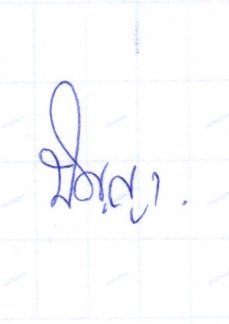                                                 (ลงชื่อ)                                    ผู้เสนอโครงการ                                                          (นางสาวปัญญา อัตตศุภนาพันธ์)                                                ประธานอาสาสมัครสาธารณสุขประจำหมู่บ้าน หมู่ที่ ๒ ส่วนที่ ๒ : ผลการพิจารณาแผนงาน/โครงการ/กิจกรรม (สำหรับเจ้าหน้าที่ อปท. ที่ได้รับมอบหมายลงรายละเอียด)ตามมติการประชุมคณะกรรมการกองทุนหลักประกันสุขภาพ  อบต.บางเป้าครั้งที่ ๑/๒๕๖๓ เมื่อวันที่ ๑๓  มีนาคม  ๒๕๖๓ ผลการพิจารณาแผนงาน/โครงการ/กิจกรรม ดังนี้      อนุมัติงบประมาณ เพื่อสนับสนุนแผนงาน/โครงการ/กิจกรรม  จำนวน ๙,๙00.- บาท  เพราะ....................................................................................................................................................          ...................................................................................................................................................      ไม่อนุมัติงบประมาณ เพื่อสนับสนุนแผนงาน/โครงการ/กิจกรรม  เพราะ...................................................................................................................................................         ....................................................................................................................................................        หมายเหตุเพิ่มเติม (ถ้ามี)...............................................................................................................................................................................................................................................................................................................................................................................................................................................       ให้รายงานผลความสำเร็จของแผนงาน/โครงการ/กิจกรรม ตามแบบฟอร์ม (ส่วนที่ ๓) ภายในวันที่   ๒๕   กันยายน  ๒๕๖๓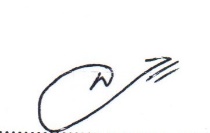 	ลงชื่อ.......................................................... ผู้อนุมัติโครงการ                                           (นายละดม เชื้อช่วย)                   ตำแหน่ง  ประธานกรรมการกองทุนหลักประกันสุขภาพ อบต.บางเป้า                                วันที่-เดือน-พ.ศ.     มีนาคม  ๒๕๖๓